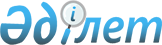 О внесении дополнений в Приказ Председателя Налогового комитета Министерства финансов Республики Казахстан от 20 сентября 2002 года N 727
"Об утверждении Государственного реестра контрольно-кассовых машин с фискальной памятью, разрешенных к использованию на территории Республики Казахстан", зарегистрированный за номером 1991
					
			Утративший силу
			
			
		
					Приказ Председателя Налогового комитета Министерства финансов Республики Казахстан от 2 июня 2003 года N 221. Зарегистрирован в Министерстве юстиции Республики Казахстан 26 июня 2003 года N 2380. Утратил силу приказом Министра финансов Республики Казахстан от 30 декабря 2008 года N 635.
      


Сноска. Утратил силу приказом Министра финансов РК от 30.12.2008 


 N 635 


 (порядок введения в действие см. 


 п.4 


).



      В соответствии с пунктом 3 статьи 546 
 Кодекса 
 Республики Казахстан "О налогах и других обязательных платежах в бюджет" (Налоговый кодекс) приказываю:




      1. Внести в 
 Приказ 
 Председателя Налогового комитета Министерства финансов Республики Казахстан от 20 сентября 2002 года N 727 "Об утверждении Государственного реестра контрольно-кассовых машин с фискальной памятью, разрешенных к использованию на территории Республики Казахстан" (зарегистрированный 2 октября 2002 года за номером 1991, опубликованный в газете "Казахстанская правда" от 7 января 2003 года N 4-5; с  дополнениями, внесенными приказами Председателя Налогового комитета Министерства финансов Республики Казахстан от 25 декабря 2002 года 
 NN 895 
, 
 902, 
 903, 
 зарегистрированными в Министерстве юстиции Республики Казахстан 7 января 2003 года за NN 2108, 2109, 2110 соответственно, и от 27 марта 2003 года 
 N 143 
, зарегистрированным в Министерстве юстиции Республики Казахстан 3 апреля 2003 года N 2226) следующее дополнение:



      Государственный реестр контрольно-кассовых машин с фискальной памятью, разрешенных к использованию на территории Республики Казахстан, утвержденный указанным Приказом, дополнить пунктами 75-78, следующего содержания:



      "75. ШТРИХ-МИКРО-KZФ



       76. СПАРК-617ТФKZ



       77. ПРИМ-07ФKZ



       78. ЭЛИТ-МИКРО KZ".




      2. Управлению налогового администрирования (Кипшаков А.М.) направить настоящий Приказ на государственную регистрацию в Министерство юстиции Республики Казахстан.




      3. Контроль за исполнением настоящего Приказа возложить на заместителя Председателя Налогового комитета Базарбаеву А.Б.




      4. Настоящий Приказ вводится в действие со дня государственной регистрации. 


      Председатель


					© 2012. РГП на ПХВ «Институт законодательства и правовой информации Республики Казахстан» Министерства юстиции Республики Казахстан
				